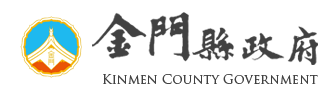 金門縣109年「荷重在一公噸以上之堆高機操作人員」在職教育訓練地點：縣府新聞發佈室(金門縣金城鎮民生路60號)時程表：109年12月8日(星期二)報名表：※報名請傳至082-371514或直接E-Mail：h6112189@mail.kinmen.gov.tw，並請來電確認082-318823分機62556薛小姐，謝謝!※參加本次在職教育訓練人員，持有荷重在一公噸以上堆高機操作人員結業證書者，給予「荷重在一公噸以上堆高機操作人員」在職教育訓練時數3小時。※本訓練為免費課程，資源有限，若無法參加請於上課前3天主動通知承辦窗口，若無故缺課，一年內將無法再接受本府所辦理職安相關之任何免費課程。項次時間課程名稱講師11300~1320報到及說明報到及說明21320~1330長官致詞長官致詞31330~1430堆高機相關法規金門酒廠實業股份有限公司歐陽敏志課長41430~1530堆高機自動檢查金門酒廠實業股份有限公司歐陽敏志課長51530~1630堆高機災害實例探討金門酒廠實業股份有限公司歐陽敏志課長公司名稱：連絡電話：傳真：地    址：姓名身分證字號出生年月日證書字號行動電話E-Mail